Name___________________________________ Period_________ Date_________Animal Digestion NotesObjective A:  Describe the major parts and functions of the digestive systemThe Process:The mouth is the starting point that begins the _______________________  process.The tongue is used for:  	_______________________ the food, ___________________________, and ___________________________.The teeth   _________________ and  __________________ the feed into smaller particles       that may be  ____________________________________.2 Types of Digestion:Physical:Chemical:In the mouth_________________________   __________________ excrete saliva, which serves many purposes.-Water to moisten-Mucin to lubricate-Bicarbonates to buffer acids-Enzyme amylase to break down carbs. The esophagus is the __________________________  _________________________ tube that leads from the ________________ to the opening of the _____________________________What type of muscles make up the esophagus?The Stomachis a hollow muscle that _______________________ and _______________________ to _______________________ digestive juices with the food causing it to ______________________The Small Intestine  is next and is controlled by a ______________________________ muscle that helps move food _________________and through the tract. The small intestine is made up of three segments:______________________________________________________________________________________________________Duodenum: First segmentUses _________________________ from the pancreas and intestinal wall to break down ____________________, __________________, and ________________.Jejunum & Ileum Where ____________________________________ takes place. Absorption passes_________________________ from the ___________________________ to the ___________________________.The walls of the Jejunum & IleumVilliSmall _____________________________Increase _____________________ for absorptionAbsorb nutrients through membranes known as ________________________.These membranes allow particles to pass through in a process called ____________________. 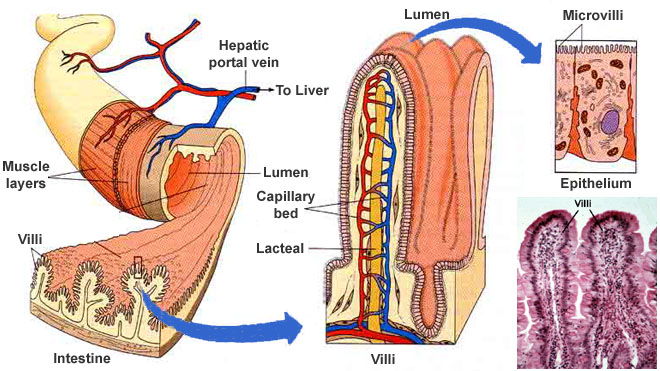 The Large IntestineIs the last organ of the digestive tract.  It contains two segments:Cecum is where _____________________ food such as hay and grass is broken down into ____________________ nutrients. Colon provides a _________________________  ________________ for waste from the digestive process, and is the ________________________ part of the large intestine. Rectum is the _____________________ end of the large intestine and the __________________ digestive system.Objective B:  Define monogastric and list characteristics of monogastric animalsMonogastric =Characteristics of Monogastrics:		1-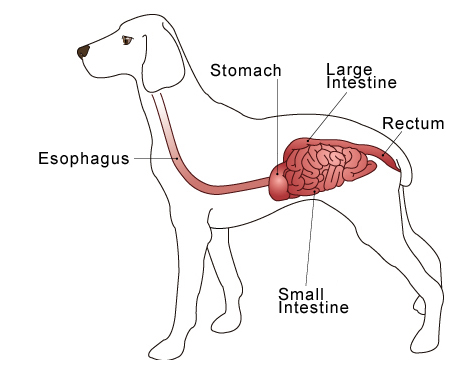 2-Objective C: Describe the Ruminant Digestive SystemRuminant Systems:1-2-3-4-1-Rumen-Serves as a storage vat where food is soaked, mixed, and fermented by bacteria.-Contains fingerlike projections called ____________________________ that absorb nutrients through the rumen wall to provide energy.2-Reticulum-2nd Compartment-Contains _____________________ and ___________________________ to promote fermentation.-Food is ingested, then _________________________, chewed, and ___________________ again.		**Eructed means:		-Nicknames for reticulum=		-What is “Hardware Disease?”Reticular Groove:		Why?3-Omasum-A round organ with wall that contain many ___________________ or “plies”- Lined with blunt muscular papillae that grind roughage.4-Abomasum-This compartment is the only true glandular stomach of the ruminant.-Secretes______________________________ to digest microbes.Characteristics of Ruminants:1-2-3-D. Describe the Avian Digestive System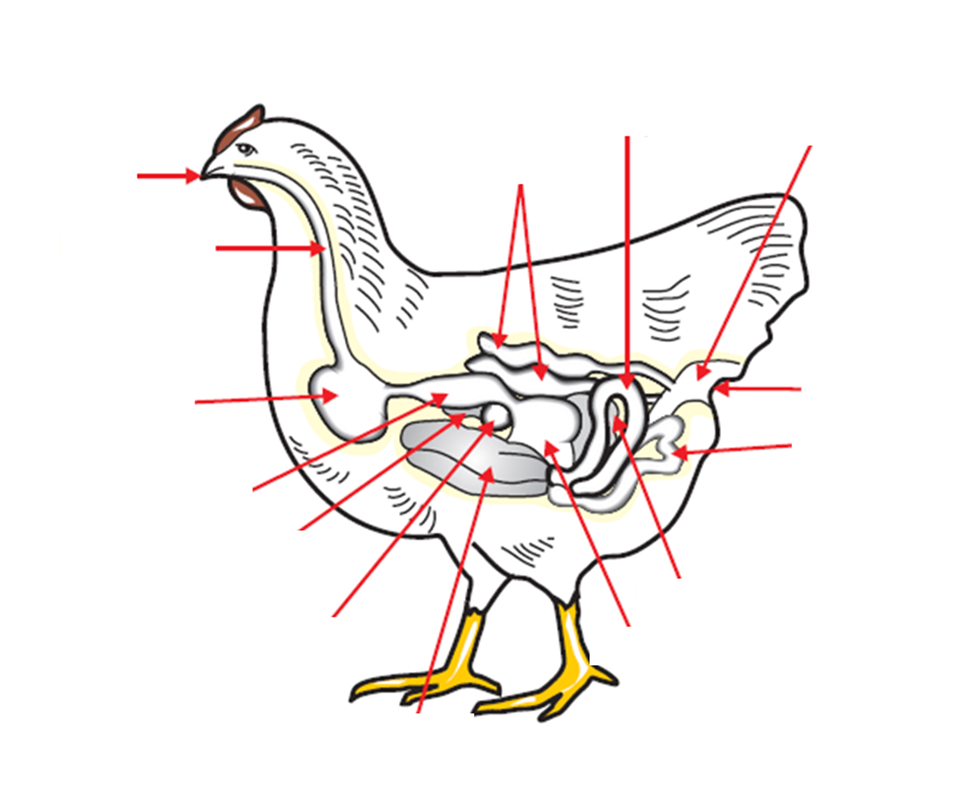 Avian Digestion:Mouth:Esophagus: (Same Function as other animals)Crop:Factoid:ProventriculusGizzardSmall Intestine: (Same Function as other animals)Ceca: (Same Function as other animals)Large Intestine: (Same Function as other animals)CloacaE.  Classify Animals according to their type of digestionClassify animals:F.  List digestive enzymes and their functionEnzyme:In the Mouth	Saliva: Begins the breakdown of carbsIn the stomach	Gastric Juice: -0.2-0.5% hydrochloric acid		-Produced by stomach/abomasum	Pepsin: -Breaks down proteinsIn the small intestine	-Chyme: An acid	-Pancreatic Juices		-Trypsin: Breaks down protein		-Pancreatic Amylase: changes starch to a simple sugar	-Bile: Green liquid produced in the liver and stored in gall bladder.  Digests fat.MonogastricRuminantModified MonogastricAvianType of FoodConsumedCharacteristics:# of Stomach CompartmentsCharacteristics:What do they eat?How many stomach compartmentsType of Digestive SystemCattleHorsesSheepChickensRabbitsGoatsPigsTurkeys